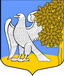 ЛЕНИНГРАДСКАЯ ОБЛАСТЬЛУЖСКИЙ МУНИЦИПАЛЬНЫЙ РАЙОНАДМИНИСТРАЦИЯ РЕТЮНСКОГО СЕЛЬСКОГО ПОСЕЛЕНИЯПОСТАНОВЛЕНИЕ24 августа 2021 года                        № 229О внесении изменений в Постановление № 11 от 18 января 2021 года «О создании межведомственной комиссии для оценки и обследования помещения в целях признания его жилым помещением, жилого помещения непригодным для проживания, многоквартирного дома аварийным и подлежащим сносу и реконструкции»В соответствии с пунктом 8 части 1 статьи 14 Жилищного кодекса Российской Федерации, постановлением Правительства РФ от 28.01.2006 №47 «Об утверждении Положения по признанию помещения жилым помещением, жилого помещения непригодным для проживания и многоквартирного дома аварийным и подлежащим сносу или реконструкции», руководствуясь Уставом муниципального образования Ретюнское сельское поселение Лужского муниципального района Ленинградской области,  администрация муниципального образования Ретюнское сельское поселение Лужского муниципального района Ленинградской области ПОСТАНОВЛЯЕТ:1. Внести изменения в Постановление № 11 от 18 января 2021 года «О создании межведомственной комиссии для оценки и обследования помещения в целях признания его жилым помещением, жилого помещения непригодным для проживания, многоквартирного дома аварийным и подлежащим сносу и реконструкции»2. Приложение №1 к постановлению администрации Ретюнского сельского поселения № 11 от 18.01.2021г изложить в следующей редакции:СОСТАВмежведомственной комиссиидля оценки и обследования помещения в целях признания егожилым помещением, жилого помещения непригодным для проживания, многоквартирного дома аварийным и подлежащим сносу или реконструкцииПредседатель межведомственной комиссии:Гришанова С.С. – глава администрации муниципального образования Ретюнское сельское поселение Лужского муниципального района Ленинградской областиЗаместитель председателя межведомственной комиссии:Дрягина С.С. – заместитель главы администрации Ретюнского сельского поселения Секретарь  межведомственной комиссии:Морякова А.С. – специалист 1 категории администрации Ретюнского сельского поселения Лужского муниципального района Ленинградской областиЧлены комиссии:Япаев С.А. – заведующий отделом архитектуры и градостроительства – главный архитектор администрации Лужскогомуниципального района;Клемина Л.В. 	- представитель Управления Роспотребнадзора по Ленинградской области в Гатчинском и Лужском районах; Макарова Т.В.	- представитель Отдела надзорной деятельности и профилактической работы Лужского района управления надзорной деятельности Главного управления МЧС России по Ленинградской области;Ханинев О.Ф. – директор МУ «Единая служба заказчика».К работе в комиссии привлекается:- собственник жилого помещения (уполномоченное им лицо) (с правом совещательного голоса);- в необходимых случаях – квалифицированные эксперты проектно-изыскательных организаций (с правом решающего голоса).4. Настоящее постановление разместить на официальном сайте администрации Ретюнского сельского поселения.5. Настоящее постановление вступает в силу после его официального опубликования.Глава администрации Ретюнского сельского поселения                                                Гришанова С.С.